Senzorne vrećiceZa izradu senzornih vrećica potrebno nam je:Vrećice (zip)Gel za kosu ili za tuširanjeSitne figurice, vatice, perlice…U vrećicu istisnemo malo gela i ubacimo sitne predmete koje imamo, vrećicu zatvorimo i dodatno zalijepimo ljepljivom trakom radi sigurnosti djece.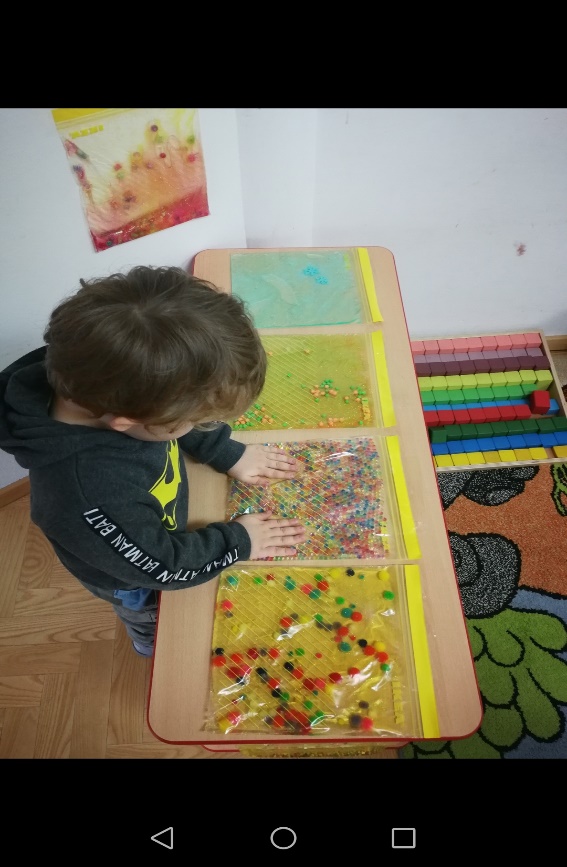 Ova aktivnost pruža potrebnu senzornu stimulaciju, a vrlo je jednostavna za izraditi. Kroz razvoj motorike, dijete shvaća da može utjecati na svoju okolinu - stiskanjem, gnječenjem, bacanjem…Ovakve aktivnosti su neophodne za učenje uzročno-posljedičnih veza.Kastanjete - glazbeni instrumentZa izradu nam je potrebno:KartonLjepiloMetalni čepovi od sokova, pive…Najjednostavniji način da izradite kastanjete je je da izrežete karton na veličinu koja se više ili manje uklapa u djetetov dlan kad ga preklopite. Zalijepite metalne čepove na rubove i presavijte karton. Obojite ili ukrasite po želji.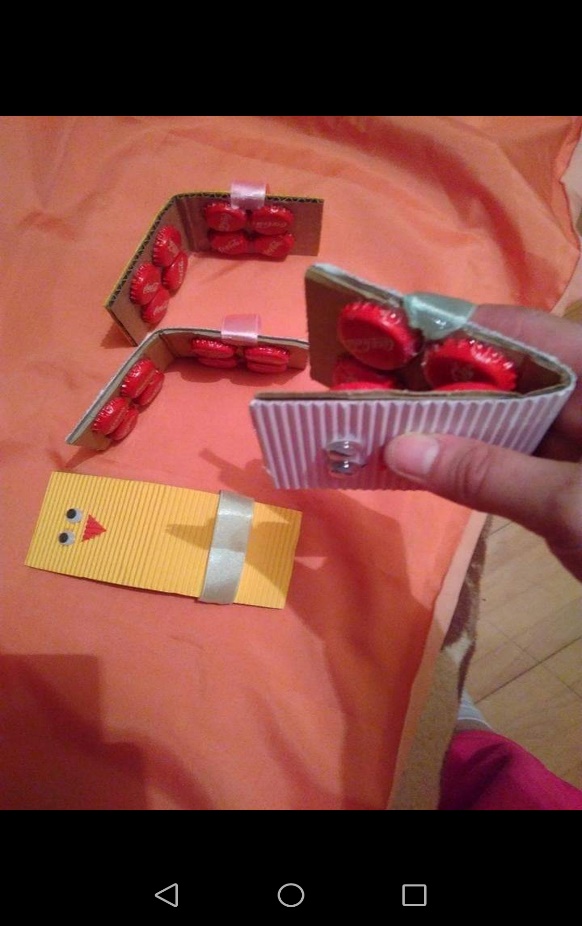 Stvaranje glazbala razvija kreativne vještine, a sviranje izrađenim instrumentima pruža djeci doživljaj glazbe i razvoj senzibiliteta za ritam, metar, melodiju, glazbeni oblik, tj. razvoj glazbenog sluha. Riža u boji Za izradu potrebno je: riža plastična vrećicatempere ili jestive boje čašice, žličiceNasipajte rižu u plastičnu vrećicu, dodajte boju, zatvorite vrećicu i protresite par minuta. Kad riža poprimi boju ostavite da se malo posuši. Kad se riža posuši stavite ju u veću posudu te uz nju ponudite djetetu posudice i žličice različite veličine.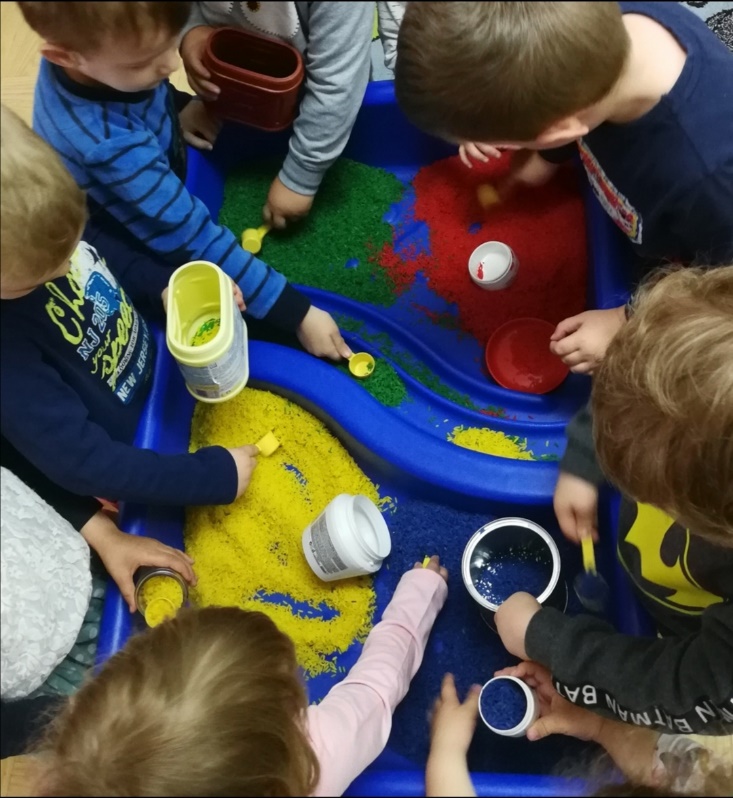 Ova aktivnost djeluje vrlo umirujuće na dijete, potiče razvoj koncentracije, preciznosti i fine motorike.Igra provlačenjaPotrebno: ljepljiva trakaNapravite labirint ljepljivom trakom u nekoj prostoriji ili u više prostorija (što čini igru zanimljivijom).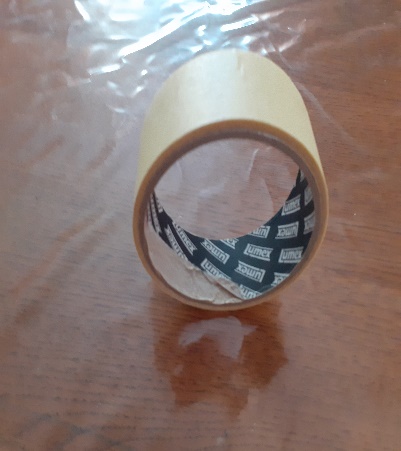 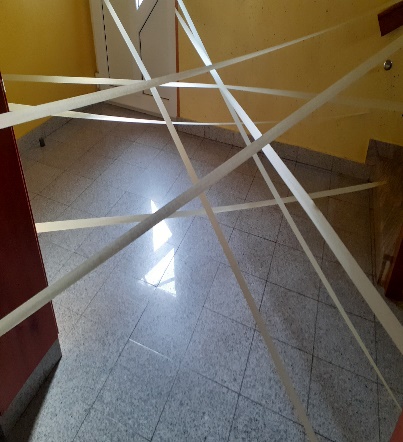 Zadatak je proći kroz labirint, a da se ne dodirne traka. Uključite u igru sve ukućane ili možda napravite labirint na najprometnijem mjestu u kući.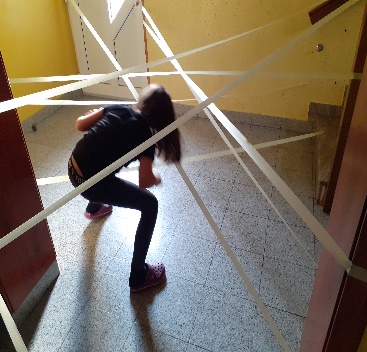 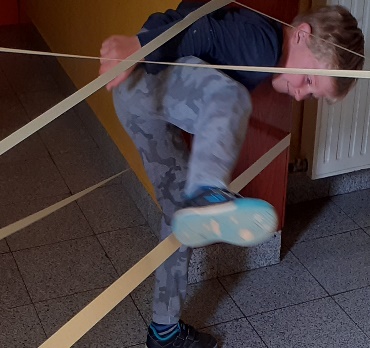 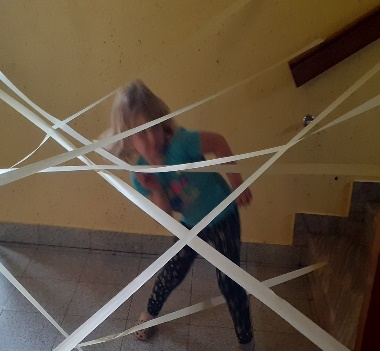 Ovom aktivnošću djelujete na razvoj svih oblika prirodnog kretanja, razvoj preciznosti, koordinacije, fleksibilnosti, pozitivne slike djeteta. Igra: „Provuci , potegni“Potrebno:- cjedilo- vuna - čačkalice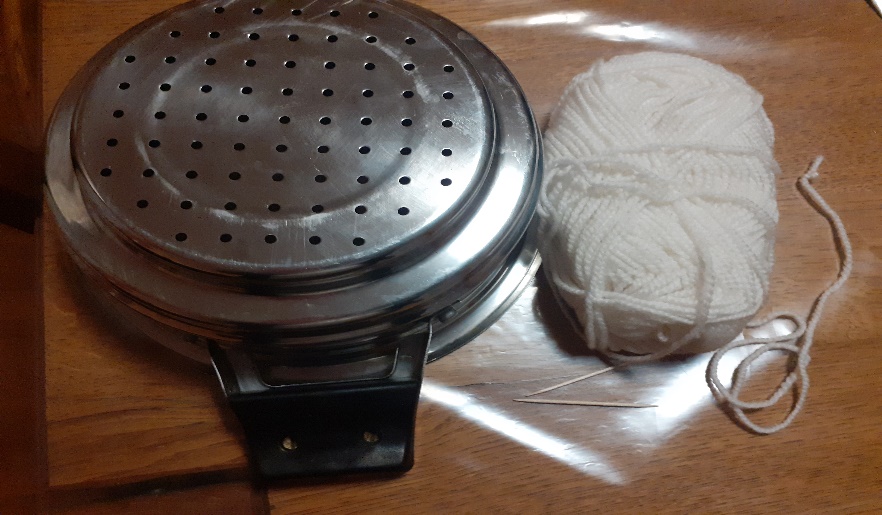 Pričvrstite vunu pomoću ljepila na čačkalicu. Čačkalica će zamijeniti ulogu igle u provlačenju kroz rupice na cjedilu. Provlačenjem kombinirajte različite oblike i boje.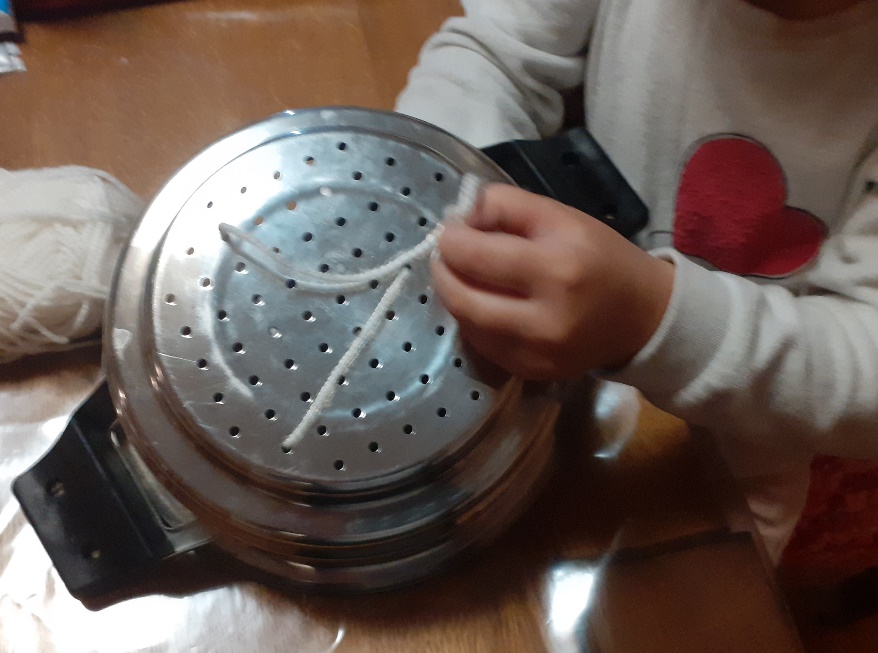 Ovom aktivnošću djelujete na razvoj koncentracije, strpljenja, okulomotorne koordinacije i preciznosti.